§2-1307.  Priority of liens arising by attachment or levy on, security interests in and other claims to goods(1).   Except as otherwise provided in section 2‑1306, a creditor of a lessee takes subject to the lease contract.[PL 1999, c. 699, Pt. B, §15 (RPR); PL 1999, c. 699, Pt. B, §28 (AFF).](2).   Except as otherwise provided in subsection (3) and in sections 2‑1306 and 2‑1308, a creditor of a lessor takes subject to the lease contract unless the creditor holds a lien that attached to the goods before the lease contract became enforceable.(a).    [PL 1999, c. 699, Pt. B, §15 (RP); PL 1999, c. 699, Pt. B, §28 (AFF).](b).    [PL 1999, c. 699, Pt. B, §15 (RP); PL 1999, c. 699, Pt. B, §28 (AFF).](c).    [PL 1999, c. 699, Pt. B, §15 (RP); PL 1999, c. 699, Pt. B, §28 (AFF).][PL 1999, c. 699, Pt. B, §15 (RPR); PL 1999, c. 699, Pt. B, §28 (AFF).](3).  [PL 1999, c. 699, Pt. B, §15 (RP); PL 1999, c. 699, Pt. B, §28 (AFF).](4).  [PL 1999, c. 699, Pt. B, §15 (RP); PL 1999, c. 699, Pt. B, §28 (AFF).](5).   Except as otherwise provided in section 9‑1317, 9‑1321 and 9‑1323, a lessee takes a leasehold interest subject to a security interest held by a creditor of the lessor.[PL 1999, c. 699, Pt. B, §15 (NEW); PL 1999, c. 699, Pt. B, §28 (AFF).]SECTION HISTORYPL 1991, c. 805, §4 (NEW). PL 1999, c. 699, §B15 (RPR). PL 1999, c. 699, §B28 (AFF). The State of Maine claims a copyright in its codified statutes. If you intend to republish this material, we require that you include the following disclaimer in your publication:All copyrights and other rights to statutory text are reserved by the State of Maine. The text included in this publication reflects changes made through the First Regular and First Special Session of the 131st Maine Legislature and is current through November 1. 2023
                    . The text is subject to change without notice. It is a version that has not been officially certified by the Secretary of State. Refer to the Maine Revised Statutes Annotated and supplements for certified text.
                The Office of the Revisor of Statutes also requests that you send us one copy of any statutory publication you may produce. Our goal is not to restrict publishing activity, but to keep track of who is publishing what, to identify any needless duplication and to preserve the State's copyright rights.PLEASE NOTE: The Revisor's Office cannot perform research for or provide legal advice or interpretation of Maine law to the public. If you need legal assistance, please contact a qualified attorney.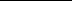 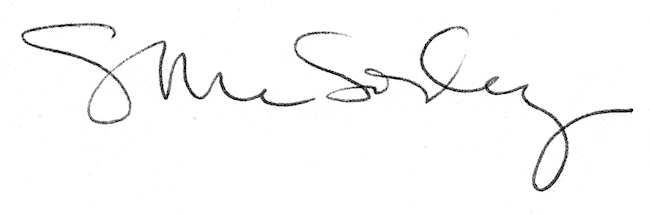 